Publicado en Madrid el 10/11/2021 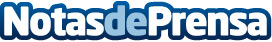 POCO M4 Pro 5G lanzamiento exclusivo en España con GobooEl 9 de noviembre, la sub-marca POCO de Xiaomi lanzó el último modelo Poco M4 Pro 5G. Como socio de lanzamiento exclusivo de POCO, la plataforma de comercio electrónico local europea de Goboo inició una reserva exclusiva de acceso anticipado a las 2 pm hora española el 9 de noviembre, justo después del evento de lanzamientoDatos de contacto:Goboo Electronic Technology Co., Ltd.681633598Nota de prensa publicada en: https://www.notasdeprensa.es/poco-m4-pro-5g-lanzamiento-exclusivo-en-espana Categorias: Nacional Fotografía Telecomunicaciones Consumo Dispositivos móviles Innovación Tecnológica http://www.notasdeprensa.es